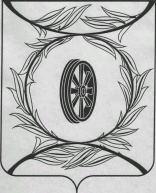 Челябинская областьСОБРАНИЕ ДЕПУТАТОВКАРТАЛИНСКОГО МУНИЦИПАЛЬНОГО РАЙОНАРЕШЕНИЕ от 26 октября 2017 года № 356                    О внесении изменений в                    решение Собрания депутатов                   Карталинского муниципального района от  28 февраля 2017 года № 251Рассмотрев ходатайство главы Карталинского муниципального района, в соответствии с Указом Президента РФ от 19.09.2017 года № 431 «О внесении изменений в некоторые акты Президента РФ в целях усиления контроля за соблюдением законодательства о противодействии коррупции», Федеральным законом от 3 апреля 2017 года № 64-ФЗ «О внесении изменений в отдельные законодательные акты Российской Федерации в целях совершенствования государственной политики в области противодействия коррупции»,Собрание депутатов Карталинского муниципального района РЕШАЕТ:1. Внести в Положение о проверке достоверности и полноты сведений, представляемых гражданами, претендующими на замещение должностей муниципальной службы Карталинского муниципального района, и муниципальными  служащими Карталинского муниципального района, и соблюдения муниципальными служащими Карталинского муниципального района  требований к служебному поведению, утвержденное решением Собрания депутатов Карталинского муниципального района                                   от 28 февраля 2017 года № 251 (далее именуется Положение) следующие изменения:1) подпункт 2 пункта 1 Положения изложить в следующей редакции:«2) достоверности и полноты сведений (в части, касающейся профилактики коррупционных правонарушений), представленных гражданами при поступлении на муниципальную службу Карталинского муниципального района в соответствии с нормативными правовыми актами Российской Федерации (далее именуются – сведения, представляемые гражданами в соответствии с нормативными правовыми актами Российской Федерации);»;2) дополнить Положение пунктом 25 следующего содержания:«25. Муниципальный служащий Карталинского муниципального района должен соблюдать ограничения и запреты, требования о предотвращении или урегулировании конфликта интересов, исполнять обязанности, установленные Федеральным законом от 25 декабря 2008 года № 273-ФЗ «О противодействии коррупции», Федеральным законом от 2 марта 2007 года № 25-ФЗ                        «О муниципальной службе в Российской Федерации» и другими федеральными законами.».2. Направить данное решение главе Карталинского муниципального района для подписания и опубликования в газете «Карталинская новь».3. Разместить настоящее решение на официальном сайте администрации Карталинского муниципального района в сети Интернет.	Председатель Собрания депутатовКарталинского муниципального района				          В.К. ДемедюкГлава Карталинского муниципального района					                   С.Н. Шулаев